АДМИНИСТРАЦИЯ ГОРОДСКОГО ПОСЕЛЕНИЯ ИГРИМБерезовского районаХанты-Мансийского автономного округа – ЮгрыПОСТАНОВЛЕНИЕот « 13 »  ноября  2020  года                                                                     № 151пгт. Игрим	В соответствии с подпунктом 4 пункта 3 статьи 11.3, со статьей  11.10 Земельного кодекса Российской Федерации, с Правилами землепользования и застройки городского поселения Игрим, утвержденными решением Думы Березовского района от 27.07.2020 №589, постановлением администрации городского поселения Игрим от 17.10.2019года №159 Об утверждении Административного регламента предоставления муниципальной услуги «Утверждение схемы расположения земельного участка или земельных участков на кадастровом плане территории», постановлением администрации городского поселения Игрим от 13.07.2015 №72 «Об утверждении административного регламента предоставления муниципальной услуги «Присвоение объекту адресации адреса, аннулирование его адреса», приказом Минэкономразвития России от 01.09.2014 № 540 «Об утверждении классификатора видов разрешенного использования земельных участков»,  администрация городского поселения Игрим постановляет:	1. Утвердить схему расположения земельного участка на кадастровом плане территории в кадастровом квартале 86:05:0320010, площадью 6525 кв.м., расположенного на землях населенных пунктов по адресу: Российская Федерация, Ханты-Мансийский автономный округ - Югра, Березовский район, п. Ванзетур, ул. Таежная с условным кадастровым номером 86:05:0320010:ЗУ1, с видом разрешенного использования – ритуальная деятельность, согласно приложению к настоящему постановлению.	Вид территориальной зоны, в границах которой образован земельный участок – зона кладбищ (СП1).	2. Присвоить образуемому земельному участку, с условным кадастровым номером 86:05:0320010:ЗУ1, следующий адрес: Российская Федерация, Ханты-Мансийский автономный округ - Югра, Березовский муниципальный район, городское поселение Игрим, поселок Ванзетур, ул. Таежная, з/у 1В.3.  Отделу по земельному и муниципальному хозяйству внести сведения об адресе объекта адресации в государственный адресный реестр, адресный реестр объектов недвижимости городского поселения Игрим и обеспечить направление решения об утверждении схемы расположения земельного участка с приложением в Березовский отдел Управления Федеральной службы государственной регистрации, кадастра и картографии по Ханты-Мансийскому автономному округу – Югре в срок не более 5 (пяти) рабочих дней со дня принятия.	4. Срок действия настоящего постановления составляет два года после его подписания.	5. Настоящее постановление вступает в силу со дня его подписания.	6. Контроль за выполнением   настоящего постановления оставляю за собой. И.о. главы поселения                                                                    С.А. ХрамиковУТВЕРЖДЕНАпостановлением администрациигородского поселения Игрим Березовского района от 13 ноября 2020 № 151Схема расположения земельного участка на кадастровом плане территорииКадастровый квартал: 86:05:0320010:ЗУ1Система координат: ХМАО- Югра 86 зонаОб утверждении схемы расположения земельного участка на кадастровом плане территории и о присвоении адреса объекту адресации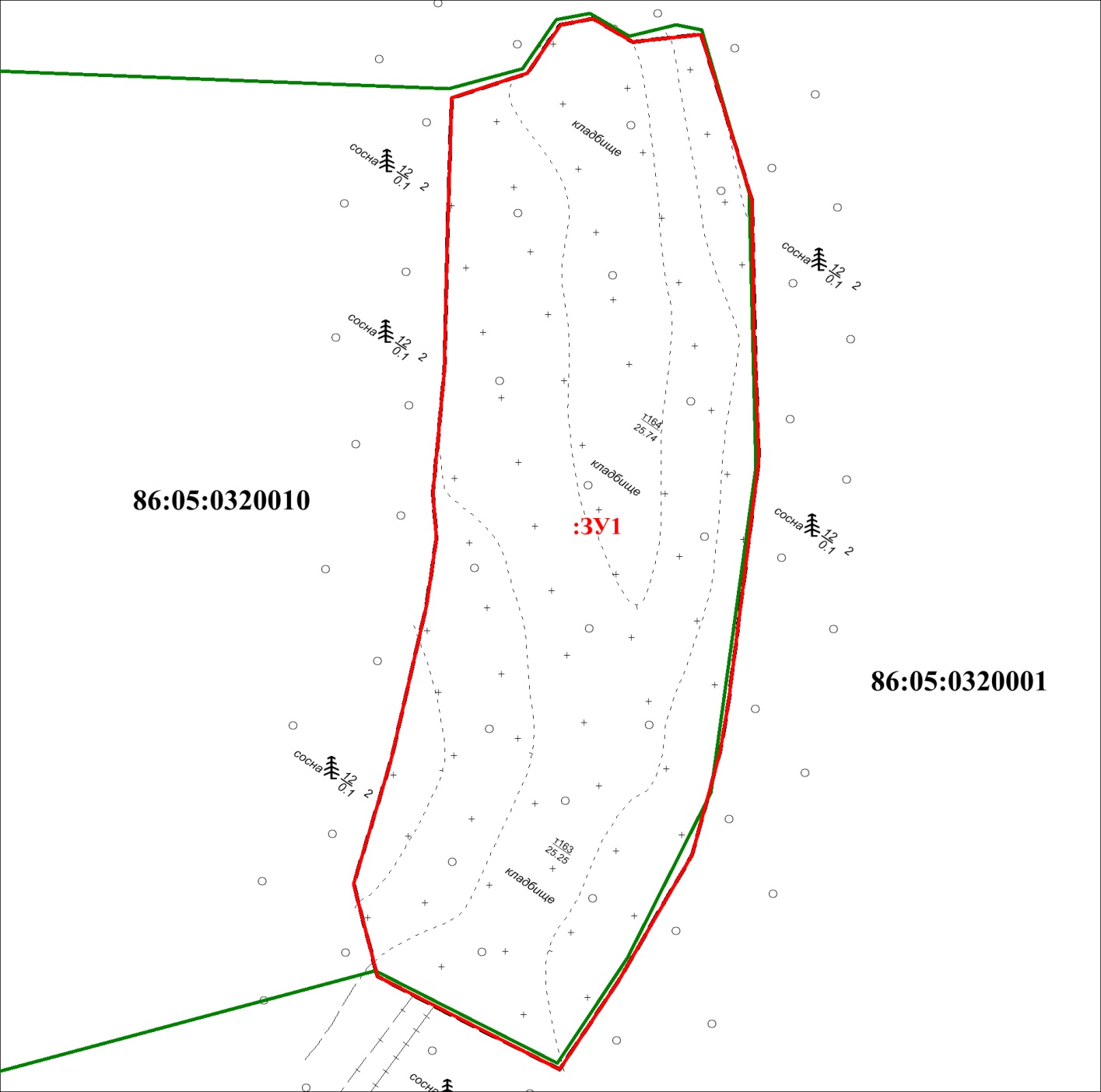 Система координат МСК86 Зона1Условные обозначения:Масштаб 1:1000 - граница образуемого земельного участка - границы земельных участков, учтённых в ЕГРН - граница кадастрового квартала 86:05:0320010  - номер кадастрового квартала   :6            - надпись кадастрового номера земельного участка:ЗУ1          - обозначение образуемого земельного участка - граница образуемого земельного участка - границы земельных участков, учтённых в ЕГРН - граница кадастрового квартала 86:05:0320010  - номер кадастрового квартала   :6            - надпись кадастрового номера земельного участка:ЗУ1          - обозначение образуемого земельного участкаУсловный номер земельного участка 86:05:0320010:ЗУ1Условный номер земельного участка 86:05:0320010:ЗУ1Условный номер земельного участка 86:05:0320010:ЗУ1Площадь земельного участка  6525  м²Площадь земельного участка  6525  м²Площадь земельного участка  6525  м²Обозначение характерных точек границКоординаты. мКоординаты. мОбозначение характерных точек границXY12311245637.051736996.1621245640.741737007.3431245647.931737012.2841245648.851737017.0451245645.371737022.9861245646.511737033.1571245626.321737039.3381245621.901737040.6991245601.501737041.07101245583.501737041.69111245564.241737039.30121245547.451737037.25131245539.911737035.95141245524.681737031.79151245505.941737020.84161245492.831737012.12171245506.651736985.13181245520.361736981.58191245538.611736987.09201245561.421736992.33211245562.371736992.48221245571.631736993.89231245578.471736993.33241245596.541736995.03251245618.671736995.56261245628.511736995.8711245637.051736996.16